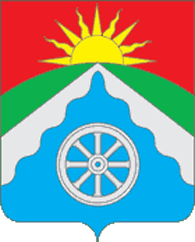 РОССИЙСКАЯ ФЕДЕРАЦИЯОРЛОВСКАЯ ОБЛАСТЬ АДМИНИСТРАЦИЯ ВЕРХОВСКОГО РАЙОНАПОСТАНОВЛЕНИЕ30 июня  2022 года                                                                                  № 301 а       п. Верховье«Об утверждении плана работы администрацииВерховского района на  III  квартал 2022 года»В целях повышения эффективности деятельности администрации Верховского района Орловской области п о с т а н о в л я е т: 1. Утвердить план работы администрации Верховского района Орловскойобласти на III квартал 2022 года согласно приложению.             2. Обнародовать  и разместить настоящее постановление  на официальном Интернет- сайте Верховского района ( adminverhov.ru).            3. Постановление вступает в силу  со дня обнародования.4. Контроль за исполнением данного  постановления возложить  наначальника управления  организационно- правовой, кадровой работы, делопроизводства и архива администрации Верховского района Ягупову Л.В.
 Глава  Верховского района                               В. А. Гладских                                                                                                Приложение                    	                                                  к постановлению главы                                                                                  администрации района № 301 а                                                                                                                                                                                   от  30 июня  2022 г.ЗАСЕДАНИЯ ПРИ ГЛАВЕ АДМИНИСТРАЦИИ РАЙОНА28 июля      1. Об итогах социально- экономического развития района во II полугодии 2022 г.                                                     Информирует: Козлов С. В. -  начальник                                                                         отдела по экономике,  предпринимательству,                                                                       торговле и ЖКХ 2. Об исполнении бюджета Верховского района за  II полугодие 2022 года.                                               Информирует: Моргунова Л.М.- заместитель главы                                                Верховского района,  начальник финансового отдела25 августа     1. О готовности учреждений образования к новому  учебному году  2022-2023 гг. и работе в зимних условиях.                                              Информирует: Романова Е.А.- начальник                                                Управления образования, молодежной                                                                         политики, физической культуры и спорта   2.  О ходе уборки зерновых культур и задачах по организованному проведению комплекса осенне-полевых работ.                                                Информирует: Поляков Ю. А.-   первый                                                        заместитель главы администрации района 22 сентября    1. О готовности районных служб к началу отопительного сезона.                                              Информирует: Поляков Ю. А.-  первый                                                        заместитель главы администрации района   2.О работе межведомственной комиссии по профилактике правонарушений на территории Верховского района.                                            Информирует: Филкова Н.М.-главный специалист по                                                                   организационной работе Управления                                                организационно- правовой, кадровой                                                работы, делопроизводства и архива, секретарь комиссииОРГАНИЗАЦИОННО-МАССОВЫЕ МЕРОПРИЯТИЯ№ п/пНаименование мероприятияДата и время проведенияОтветственный исполнительМесто проведения (предполагаемое) 1Совещание при главе администрации (планёрка)Каждый вторникЯгупова Л.В.Карпухина Н. В.Администрация Верховского района2Заседания при главе администрации района28 июля25 августа22 сентябряЯгупова Л.В.Карпухина Н. В.Администрация Верховского района3Выставка рисунков «Мои весёлые каникулы»1 июля 12-00Мальцева И.А.Русско-Бродский ДК4Конкурсно-игровая программа ко дню Иваны Купалы в летнем лагере«День Нептуна»6 июля 11-00Мальцева И.А.Стадион Русско-Бродской школы5Вечер отдыха«Всё начинается с семьи»8 июля Семенихина О.ЛПрусыновский СК6Концертно-игровая программа ко Дню любви, семьи и верности «Вместе быть - такое счастье!8 июля 19-00Мальцева И.А.Русско-Бродский ДК7«Если два сердца любят» ко Дню семьи, любви верности8 июляШевлякова В.И.Коньшинский СК8Праздничный концерт ко Дню Семьи Любви и Верности8 июляКалинина Л.П.Площадь Верховского ДК9Спортивные соревнования среди семей района8 июляОргкомитетСтадион поселка Верховье10Акция «Ромашка на счастье (распространение буклетов, памяток, символики к Всероссийскому дню семьи, любви и верности)8 июляДолжикова Е.И.Межпоселенческая районная библиотека11Выставка-событие «Верховскому молочноконсервному заводу  - 60лет»2-14 июляДолжикова Е.И.Межпоселенческая районная библиотека12Игроваяпрограмма«Оранжевое лето»12 июляСеменихина О.ЛПрусыновский СК13Спортивно-развлекательное мероприятие «Спорт- это сила, Спорт – это здоровье»15 июляШевлякова В.И.Площадь Коньшинского СК14Выставка «Верховскому району – 94»15-30 июляДолжикова Е.И.Межпоселенческая районная библиотека15Награждение почетными грамотами30 июляОргкомитетПлощадь перед  Верховским  ДК16Праздничная программа«День района»30 июляВнуков В.Н.Площадь перед  Верховским  ДК17Тематическая программа «Мир без войны»3 августа15-00Внуков В.Н.Площадь перед  Верховским  ДК18Торжественное мероприятие «Непобежденный Орел»5 августа16-00 Внуков В.Н.Площадь перед  Верховским  ДК19«Город воинской славы», День освобождения г.Орла и области от немецко-фашистских захватчиков5 августаКалинина Л.П.Площадь перед  Верховским  ДК 20Спортивный праздник «Спорт – это красота и здоровье»13 августаШевлякова В.И.Спортивная площадка с.Коньшино21Игровая программа«Медовый праздник»14 августаСеменихина О.Л.Прусыновский ДК22Развлекательная программа«Яблочный Спас»19 августаСеменихина О.Л.Прусыновский СК23Возрождение народных традиций. Посиделки «Яблочный спас яблочко припас»19 августа18-00Мальцева И.А.Русско-Бродский ДК24«Три символа на фоне истории» (к Дню государственного флага России)22 августаГубанова Н.И.Коньшинская библиотека № 1325Познавательнаяпрограмма«Флаг наш Российский, овеянный флагом»22 августаСеменихина О.ЛПрусыновский СК26Концерт «Триколор России моей»22 августа15-00Внуков В.Н.Площадь перед  Верховским  ДК27Конкурс рисунков «Как я провёл лето»28 августаСеменихина О.ЛПрусыновский СК28Вечер русского романса для тех, кому за … «Его Величество романс…»30 августа 18-00Мальцева И.А.Русско-Бродский ДК29День знаний1 сентябряОбщеобразовательные организации районаДиректора30День открытых дверей «Для друзей открыты двери» (в рамках Дня знаний)1 сентябряТарасова Т. В.Районная детская библиотека31Событийный, гастрономический фестиваль      «Окрошка-картошка»4 сентября15:00Внуков В.Н.Верховский районпос. Первомайский.32Вечер отдыха «Осенниемелодии5 сентябряСеменихина О.Л.Прусыновский СК33«Быть пожилым не значит старым» ко Дню пожилых людей.30 сентябряШевлякова В.И.Администрация Коньшинского с/п34Учеба глав и специалистов поселенийежемесячноЯгупова Л.В.Администрация Верховского района35Заседание межведомственной комиссии по профилактике правонарушенийежеквартальноМоргунова Л.М.Филкова Н.М.Администрация Верховского района36Заседание районной административной комиссии ежемесячноПоляков Ю.А.Сидорина С.А.Администрация Верховского района37Заседание антитеррористической комиссииежеквартальноПоляков Ю.А.Мальцев А.Н.Администрация Верховского района38Заседание комиссии по делам несовершеннолетнихежемесячноМоргунова Л.М.Филатова Т. А.Администрация Верховского района